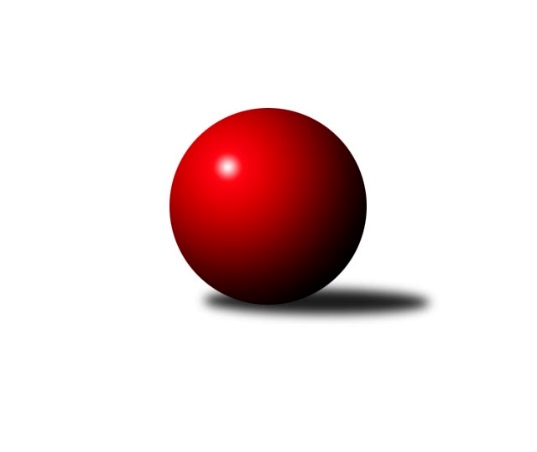 Č.6Ročník 2022/2023	6.11.2022Nejlepšího výkonu v tomto kole: 1384 dosáhlo družstvo: SK Baník Ratíškovice BJihomoravský KP dorostu 2022/2023Výsledky 6. kolaSouhrnný přehled výsledků:TJ Sokol Vracov B	- SK Baník Ratíškovice A	0:4	1050:1232	2.0:4.0	6.11.SKK Dubňany 	- TJ Lokomotiva Valtice  	1:3	1096:1146	3.0:3.0	6.11.SK Podlužan Prušánky 	- SK Baník Ratíškovice B	1:3	1358:1384	4.0:2.0	6.11.KK Vyškov	- KK Moravská Slávia Brno	4:0	1119:998	5.0:1.0	6.11.TJ Sokol Husovice	- KK Slovan Rosice	0:4	914:1099	0.5:5.5	6.11.SK Baník Ratíškovice B	- KK Slovan Rosice	3:1	1198:1141	3.5:2.5	30.10.KK Vyškov	- TJ Sokol Husovice	4:0	1068:930	5.0:1.0	26.10.Tabulka družstev:	1.	SK Baník Ratíškovice A	6	5	1	0	21.0 : 3.0 	26.0 : 10.0 	 1245	11	2.	TJ Lokomotiva Valtice 	6	4	1	1	15.0 : 8.0 	17.0 : 17.0 	 1056	9	3.	SK Baník Ratíškovice B	6	3	3	0	15.0 : 9.0 	20.5 : 15.5 	 1261	9	4.	KK Vyškov	6	3	2	1	15.0 : 9.0 	19.0 : 17.0 	 1072	8	5.	SK Podlužan Prušánky	6	3	1	2	14.0 : 10.0 	25.0 : 11.0 	 1079	7	6.	SKK Dubňany	6	3	1	2	14.0 : 10.0 	21.0 : 15.0 	 1129	7	7.	KK Moravská Slávia Brno	6	2	0	4	8.0 : 16.0 	17.0 : 19.0 	 1105	4	8.	KK Slovan Rosice	6	1	1	4	9.0 : 15.0 	15.0 : 21.0 	 1074	3	9.	TJ Sokol Husovice	6	1	0	5	5.0 : 19.0 	9.5 : 26.5 	 949	2	10.	TJ Sokol Vracov B	6	0	0	6	3.0 : 20.0 	8.0 : 26.0 	 874	0Podrobné výsledky kola:	 TJ Sokol Vracov B	1050	0:4	1232	SK Baník Ratíškovice A	Jakub Šťastný	 	 171 	 164 		335 	 1:1 	 377 	 	163 	 214		Alexandr Lucký	Tomáš Pechal	 	 167 	 144 		311 	 0:2 	 421 	 	222 	 199		David Kotásek	Jakub Valko	 	 209 	 195 		404 	 1:1 	 434 	 	207 	 227		Vojtěch Tomanrozhodčí: Tužil J.Nejlepší výkon utkání: 434 - Vojtěch Toman	 SKK Dubňany 	1096	1:3	1146	TJ Lokomotiva Valtice  	Adam Macek	 	 189 	 181 		370 	 1:1 	 392 	 	180 	 212		Romana Škodová	Jan Nedvědík	 	 169 	 180 		349 	 2:0 	 343 	 	166 	 177		Alžběta Vaculíková	Tomáš Goldschmied	 	 182 	 195 		377 	 0:2 	 411 	 	188 	 223		Zbyněk Škodarozhodčí: Pavel HolomekNejlepší výkon utkání: 411 - Zbyněk Škoda	 SK Podlužan Prušánky 	1358	1:3	1384	SK Baník Ratíškovice B	Anna Poláchová	 	 218 	 256 		474 	 1:1 	 503 	 	250 	 253		Martina Koplíková	Martin Imrich	 	 228 	 221 		449 	 2:0 	 402 	 	185 	 217		Taťána Tomanová	Radek Ostřížek	 	 208 	 227 		435 	 1:1 	 479 	 	203 	 276		Kristýna Ševelovározhodčí: Zdeněk ZálešákNejlepší výkon utkání: 503 - Martina Koplíková	 KK Vyškov	1119	4:0	998	KK Moravská Slávia Brno	Žaneta Žampachová	 	 178 	 179 		357 	 2:0 	 303 	 	141 	 162		Alena Kulendiková	Jakub Sáblík	 	 200 	 174 		374 	 1:1 	 364 	 	179 	 185		Jaromír Doležel	Dominik Valent	 	 193 	 195 		388 	 2:0 	 331 	 	157 	 174		Adam Kopalrozhodčí:  Vedoucí družstevNejlepší výkon utkání: 388 - Dominik Valent	 TJ Sokol Husovice	914	0:4	1099	KK Slovan Rosice	Klaudie Kittlerová	 	 180 	 202 		382 	 0.5:1.5 	 408 	 	206 	 202		Adam Šoltés	Tomáš Hudec	 	 140 	 157 		297 	 0:2 	 316 	 	150 	 166		Tomáš Hlaváček	Kristýna Matoušková	 	 125 	 110 		235 	 0:2 	 375 	 	189 	 186		Dan Šrámekrozhodčí:  Vedoucí družstevNejlepší výkon utkání: 408 - Adam Šoltés	 SK Baník Ratíškovice B	1198	3:1	1141	KK Slovan Rosice	Martina Koplíková	 	 183 	 221 		404 	 2:0 	 320 	 	172 	 148		Matěj Tesař	Kristýna Ševelová	 	 209 	 193 		402 	 1.5:0.5 	 391 	 	198 	 193		Dan Šrámek	Taťána Tomanová	 	 199 	 193 		392 	 0:2 	 430 	 	222 	 208		Adam Šoltésrozhodčí: Vedoucí družstevNejlepší výkon utkání: 430 - Adam Šoltés	 KK Vyškov	1068	4:0	930	TJ Sokol Husovice	Žaneta Žampachová	 	 164 	 206 		370 	 2:0 	 338 	 	162 	 176		Klaudie Kittlerová	Milan Zaoral	 	 213 	 162 		375 	 1:1 	 368 	 	191 	 177		Jakub Rauschgold	Anna Pecková	 	 164 	 159 		323 	 2:0 	 224 	 	96 	 128		Tomáš Hudecrozhodčí:  Vedoucí družstevNejlepší výkon utkání: 375 - Milan ZaoralPořadí jednotlivců:	jméno hráče	družstvo	celkem	plné	dorážka	chyby	poměr kuž.	Maximum	1.	Kristýna Ševelová 	SK Baník Ratíškovice B	444.83	302.2	142.7	6.6	3/3	(479)	2.	Martina Koplíková 	SK Baník Ratíškovice B	436.67	299.8	136.8	6.3	3/3	(503)	3.	Vojtěch Toman 	SK Baník Ratíškovice A	423.75	297.6	126.1	7.6	4/4	(452)	4.	David Kotásek 	SK Baník Ratíškovice A	422.44	291.9	130.6	9.0	3/4	(457)	5.	Tomáš Květoň 	SK Baník Ratíškovice A	422.00	287.9	134.1	8.1	3/4	(435)	6.	Zbyněk Škoda 	TJ Lokomotiva Valtice  	417.83	304.8	113.0	8.0	3/4	(448)	7.	Ludvík Vala 	KK Moravská Slávia Brno	415.56	303.4	112.1	11.1	3/4	(428)	8.	Anna Poláchová 	SK Podlužan Prušánky 	413.42	288.4	125.0	9.5	4/4	(474)	9.	Adam Šoltés 	KK Slovan Rosice	411.80	280.9	130.9	9.1	5/5	(430)	10.	Patrik Jurásek 	SKK Dubňany 	411.33	293.3	118.0	9.3	3/3	(426)	11.	Martin Imrich 	SK Podlužan Prušánky 	398.00	286.0	112.0	13.8	4/4	(449)	12.	Taťána Tomanová 	SK Baník Ratíškovice B	392.44	284.9	107.6	9.7	3/3	(403)	13.	Jakub Valko 	TJ Sokol Vracov B	384.38	271.0	113.4	14.4	4/4	(407)	14.	Romana Škodová 	TJ Lokomotiva Valtice  	383.00	280.6	102.4	14.8	4/4	(407)	15.	Tomáš Jančík 	SKK Dubňany 	366.33	265.2	101.2	15.2	3/3	(376)	16.	Anna Pecková 	KK Vyškov	364.00	268.5	95.5	19.0	2/3	(405)	17.	Milan Zaoral 	KK Vyškov	361.56	267.6	94.0	17.3	3/3	(375)	18.	Dan Šrámek 	KK Slovan Rosice	360.60	261.2	99.4	16.6	5/5	(391)	19.	Jaromír Doležel 	KK Moravská Slávia Brno	359.92	256.3	103.6	16.8	4/4	(366)	20.	Radek Ostřížek 	SK Podlužan Prušánky 	358.67	250.7	108.0	16.0	3/4	(435)	21.	Josef Šesták 	SKK Dubňany 	357.67	254.5	103.2	15.3	3/3	(373)	22.	Jakub Rauschgold 	TJ Sokol Husovice	357.67	271.0	86.7	17.7	3/3	(368)	23.	Adam Kopal 	KK Moravská Slávia Brno	351.63	252.8	98.9	17.0	4/4	(405)	24.	Jakub Sáblík 	KK Vyškov	348.50	254.3	94.2	17.7	2/3	(377)	25.	Žaneta Žampachová 	KK Vyškov	344.25	245.3	98.9	14.7	3/3	(395)	26.	Tamara Novotná 	TJ Lokomotiva Valtice  	331.33	236.3	95.0	20.5	3/4	(395)	27.	Jakub Šťastný 	TJ Sokol Vracov B	329.63	246.8	82.9	23.5	4/4	(374)	28.	Klaudie Kittlerová 	TJ Sokol Husovice	328.33	238.3	90.0	21.1	3/3	(382)	29.	Alžběta Vaculíková 	TJ Lokomotiva Valtice  	325.33	247.0	78.3	19.0	3/4	(343)	30.	Adéla Hronová 	TJ Sokol Husovice	306.00	232.5	73.5	22.0	2/3	(316)	31.	Tomáš Hudec 	TJ Sokol Husovice	260.50	191.5	69.0	30.5	2/3	(297)		Kryštof Čech 	SK Podlužan Prušánky 	427.00	303.0	124.0	8.5	1/4	(449)		Dan Vejr 	KK Moravská Slávia Brno	418.00	294.0	124.0	12.0	1/4	(418)		Dominik Valent 	KK Vyškov	388.00	267.0	121.0	12.0	1/3	(388)		Tomáš Goldschmied 	SKK Dubňany 	383.25	277.0	106.3	13.5	1/3	(411)		Alexandr Lucký 	SK Baník Ratíškovice A	377.00	263.0	114.0	14.0	2/4	(377)		Adam Macek 	SKK Dubňany 	370.00	254.0	116.0	16.0	1/3	(370)		Viktorie Nosálová 	SK Baník Ratíškovice B	363.50	269.5	94.0	13.5	1/3	(381)		Jan Nedvědík 	SKK Dubňany 	349.00	263.0	86.0	21.0	1/3	(349)		Laura Jaštíková 	SK Baník Ratíškovice B	329.00	242.0	87.0	16.0	1/3	(329)		Tomáš Hlaváček 	KK Slovan Rosice	324.00	239.7	84.3	20.3	3/5	(374)		Tomáš Pechal 	TJ Sokol Vracov B	311.00	238.0	73.0	23.0	1/4	(311)		Matěj Lízal 	TJ Sokol Vracov B	310.50	239.5	71.0	22.5	2/4	(344)		Tereza Hronová 	TJ Sokol Husovice	307.00	232.0	75.0	27.0	1/3	(307)		Alena Kulendiková 	KK Moravská Slávia Brno	303.00	253.0	50.0	27.0	1/4	(303)		Matěj Tesař 	KK Slovan Rosice	292.67	221.7	71.0	29.3	3/5	(320)		Kristýna Matoušková 	TJ Sokol Husovice	235.00	174.0	61.0	36.0	1/3	(235)Sportovně technické informace:Starty náhradníků:registrační číslo	jméno a příjmení 	datum startu 	družstvo	číslo startu
Hráči dopsaní na soupisku:registrační číslo	jméno a příjmení 	datum startu 	družstvo	27132	Alena Kulendiková	06.11.2022	KK Moravská Slávia Brno	27135	Tomáš Hudec	26.10.2022	TJ Sokol Husovice	27136	Kristýna Matoušková	06.11.2022	TJ Sokol Husovice	27070	Tomáš Pechal	06.11.2022	TJ Sokol Vracov B	26980	Adam Macek	06.11.2022	SKK Dubňany 	Program dalšího kola:7. kolo13.11.2022	ne	10:00	KK Moravská Slávia Brno - SKK Dubňany 	13.11.2022	ne	10:00	KK Slovan Rosice - TJ Sokol Vracov B	13.11.2022	ne	10:00	SK Baník Ratíškovice A - SK Podlužan Prušánky 	13.11.2022	ne	10:00	SK Baník Ratíškovice B - KK Vyškov	Nejlepší šestka kola - absolutněNejlepší šestka kola - absolutněNejlepší šestka kola - absolutněNejlepší šestka kola - absolutněNejlepší šestka kola - dle průměru kuželenNejlepší šestka kola - dle průměru kuželenNejlepší šestka kola - dle průměru kuželenNejlepší šestka kola - dle průměru kuželenNejlepší šestka kola - dle průměru kuželenPočetJménoNázev týmuVýkonPočetJménoNázev týmuPrůměr (%)Výkon3xMartina KoplíkováRatíškovice B5033xMartina KoplíkováRatíškovice B126.065035xKristýna ŠevelováRatíškovice B4794xVojtěch TomanRatíškovice A121.634344xAnna PoláchováPrušánky4744xKristýna ŠevelováRatíškovice B120.044792xMartin ImrichPrušánky4495xAnna PoláchováPrušánky118.794741xRadek OstřížekPrušánky4352xDavid KotásekRatíškovice A117.984214xVojtěch TomanRatíškovice A4342xAdam ŠoltésRosice117.64408